BİR ADIM- ONE STEP PROJESİ ÖĞRENCİ TANIŞMA WEBİNARI	Bir Adım e- Twinning projesi kapsamında 4- B sınıfı öğrencilerimiz farklı okullardan öğrenci arkadaşlarıyla tanıştılar. Ordu, Ankara, Amasya ve İstanbul’ daki arkadaşlarının yanı sıra Azerbaycan’daki proje ortağı arkadaşlarıyla da bir araya geldiler. Öğrencilerin hem proje konusunda hem de farklı şehir ve ülkeden arkadaşları olacağı için oldukça heyecanlı oldukları görüldü. Proje hakkında kısa bir bilgilendirme yapılarak toplantı sonlandırılmıştır.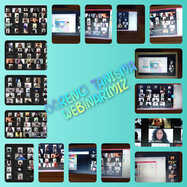 